Christmas Season Holy Mass Schedule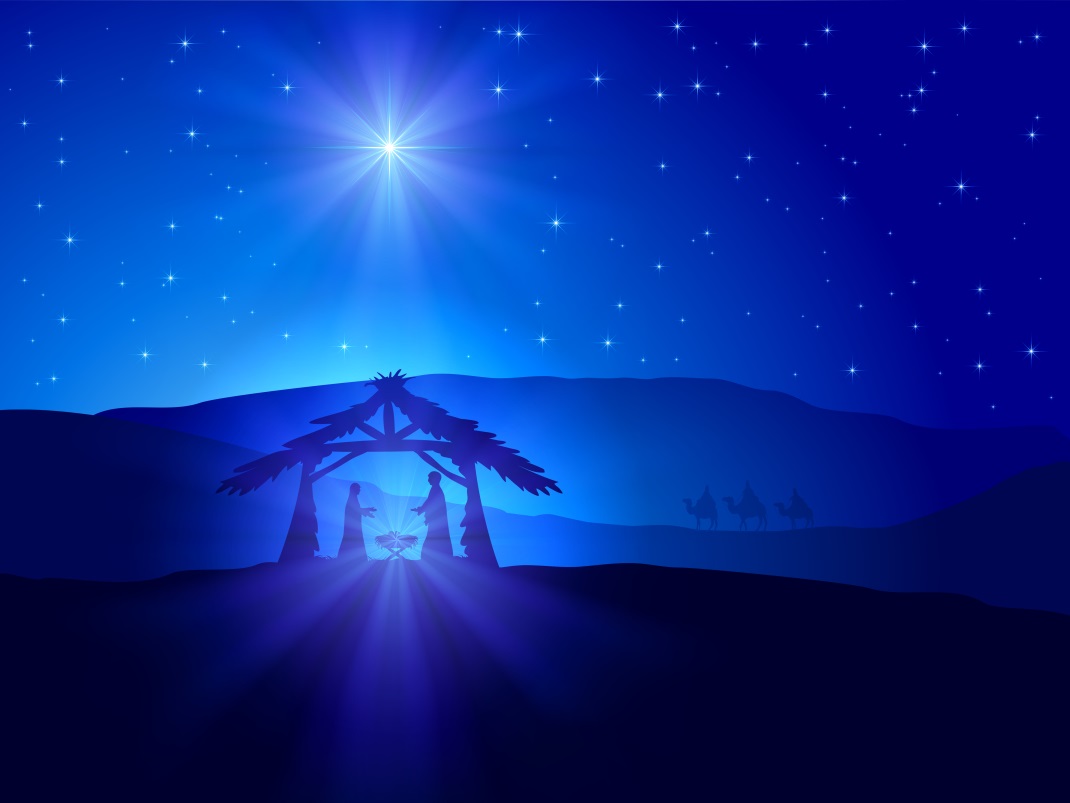 4th Sunday of Advent: Dec. 23rd/24th Sat. at 5 pm, Sun. at 8 am & 10:30 amChristmas Eve: Dec. 24th5 pm and 7:30 pmChristmas Day: Dec. 25th12:00 am midnight, 8 am and 10:30 am Followed by our Christmas Dinner at 12 noon,For those who will be alone orcannot prepare one of their own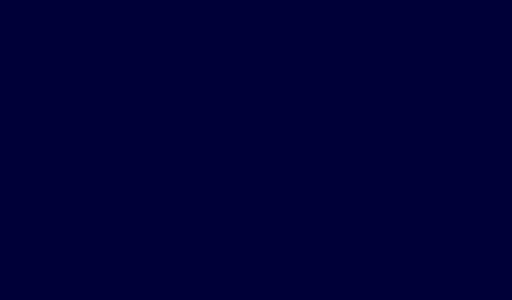 Feast of the Holy Family: Dec. 30th/31stSat. at 5 pm, Sun. at 8 am & 10:30 amNew Year’s Eve: Dec. 31stSolemnity of Mary the Mother of God at 5 pm Holy Hour to Ring in the New Year at 11 pmNew Year’s Day: Jan. 1st8 am and 10:30 amEpiphany: Jan. 6th/7th - Regular Sunday schedule